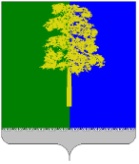 Муниципальное образование Кондинский районХанты-Мансийского автономного округа – ЮгрыАДМИНИСТРАЦИЯ КОНДИНСКОГО РАЙОНАПОСТАНОВЛЕНИЕВ соответствии с решением Думы Кондинского района от 28 ноября                      2023 года № 1092 «О внесении изменений в решение Думы Кондинского района от 23 декабря 2022 года № 962 «О бюджете муниципального образования Кондинский район на 2023 год и на плановый период 2024                              и 2025 годов» администрация Кондинского района постановляет:1. Внести в постановление администрации Кондинского района                               от 24 октября 2022 года № 2328 «О муниципальной программе Кондинского района «Цифровое развитие Кондинского района» следующие изменения:В приложении к постановлению:1.1. Строку «Целевые показатели муниципальной программы» Паспорта муниципальной программы изложить в новой редакции (приложение 1).1.2. Таблицу 1 изложить в новой редакции (приложение 2). 2. Обнародовать постановление в соответствии с решением Думы Кондинского района от 27 февраля 2017 года № 215 «Об утверждении Порядка опубликования (обнародования) муниципальных правовых актов и другой официальной информации органов местного самоуправления муниципального образования Кондинский район» и разместить на официальном сайте органов местного самоуправления Кондинского района. 3. Постановление вступает в силу после его обнародования.са/Банк документов/Постановления 2024Приложение 1к постановлению администрации районаот 09.01.2024 № 6Приложение 2к постановлению администрации районаот 09.01.2024 № 6Таблица 1Распределение финансовых ресурсов муниципальной программы (по годам)от 09 января 2024 года№ 6пгт. МеждуреченскийО внесении изменений в постановление администрации Кондинского района от 24 октября 2022 года № 2328 «О муниципальной программе Кондинского района «Цифровое развитие Кондинского района»Глава районаА.А.МухинЦелевые показатели муниципальной программы № п/пНаименование целевого показателя Документ - основание Значение показателя по годамЗначение показателя по годамЗначение показателя по годамЗначение показателя по годамЗначение показателя по годамЗначение показателя по годамЦелевые показатели муниципальной программы № п/пНаименование целевого показателя Документ - основание базовое значение 202320242025на момент окончания реализации муниципальной программыответственный исполнитель/ соисполнитель за достижение показателяЦелевые показатели муниципальной программы 1.Доля массовых социально значимых услуг, доступных в электронном виде (процентов)Указ Президента Российской Федерации от 21 июля 2020 года № 474 «О национальных целях развития Российской Федерации на период до 2030 года»0100100100100Комитет по информационным технологиям и связи администрации Кондинского района/ комитет по управлению муниципальным имуществом администрации Кондинского района/комитет физической культуры и спорта администрации Кондинского района/ управление архитектуры и градостроительства администрации Кондинского района/ управление образования администрации Кондинского района/ управление по природным ресурсам и экологии администрации Кондинского района/ архивный отдел администрации Кондинского района№ структурного элемента (основного мероприятия)Структурный элемент (основное мероприятие) муниципальной программыОтветственный исполнитель/ соисполнительОтветственный исполнитель/ соисполнительИсточники финансированияФинансовые затраты на реализацию (тыс. рублей)Финансовые затраты на реализацию (тыс. рублей)Финансовые затраты на реализацию (тыс. рублей)Финансовые затраты на реализацию (тыс. рублей)Финансовые затраты на реализацию (тыс. рублей)Финансовые затраты на реализацию (тыс. рублей)№ структурного элемента (основного мероприятия)Структурный элемент (основное мероприятие) муниципальной программыОтветственный исполнитель/ соисполнительОтветственный исполнитель/ соисполнительИсточники финансированиявсегов том числев том числев том числев том числев том числе№ структурного элемента (основного мероприятия)Структурный элемент (основное мероприятие) муниципальной программыОтветственный исполнитель/ соисполнительОтветственный исполнитель/ соисполнительИсточники финансированиявсего2023 год2024 год2025 год2026-2030 годы 2026-2030 годы 123345678991.Основное мероприятие «Развитие электронного правительства, формирование и сопровождение информационных ресурсов и систем, обеспечение доступа к ним» (1)Комитет по информационным технологиям и связи администрации Кондинского районаКомитет по информационным технологиям и связи администрации Кондинского районавсего4 535,3523,6573,1573,12 865,52 865,51.Основное мероприятие «Развитие электронного правительства, формирование и сопровождение информационных ресурсов и систем, обеспечение доступа к ним» (1)Комитет по информационным технологиям и связи администрации Кондинского районаКомитет по информационным технологиям и связи администрации Кондинского районафедеральный бюджет0,00,00,00,00,00,01.Основное мероприятие «Развитие электронного правительства, формирование и сопровождение информационных ресурсов и систем, обеспечение доступа к ним» (1)Комитет по информационным технологиям и связи администрации Кондинского районаКомитет по информационным технологиям и связи администрации Кондинского районабюджет автономного округа0,00,00,00,00,00,01.Основное мероприятие «Развитие электронного правительства, формирование и сопровождение информационных ресурсов и систем, обеспечение доступа к ним» (1)Комитет по информационным технологиям и связи администрации Кондинского районаКомитет по информационным технологиям и связи администрации Кондинского районаместный бюджет4 535,3523,6573,1573,12 865,52 865,51.Основное мероприятие «Развитие электронного правительства, формирование и сопровождение информационных ресурсов и систем, обеспечение доступа к ним» (1)Комитет по информационным технологиям и связи администрации Кондинского районаКомитет по информационным технологиям и связи администрации Кондинского районаиные источники финансирования0,00,00,00,00,00,02.Основное мероприятие «Развитие информационно-коммуникационной инфраструктуры, технической и технологической основ становления информационного общества и электронного правительства» (1 из таблицы 3)Комитет по информационным технологиям и связи администрации Кондинского района/ муниципальное казенное учреждение «Управление материально-технического обеспечения деятельности органов местного самоуправления Кондинского района»/ комитет по управлению муниципальным имуществом администрации Кондинского районаКомитет по информационным технологиям и связи администрации Кондинского района/ муниципальное казенное учреждение «Управление материально-технического обеспечения деятельности органов местного самоуправления Кондинского района»/ комитет по управлению муниципальным имуществом администрации Кондинского районавсего17 893,12 355,92 219,62 219,611 098,011 098,02.Основное мероприятие «Развитие информационно-коммуникационной инфраструктуры, технической и технологической основ становления информационного общества и электронного правительства» (1 из таблицы 3)Комитет по информационным технологиям и связи администрации Кондинского района/ муниципальное казенное учреждение «Управление материально-технического обеспечения деятельности органов местного самоуправления Кондинского района»/ комитет по управлению муниципальным имуществом администрации Кондинского районаКомитет по информационным технологиям и связи администрации Кондинского района/ муниципальное казенное учреждение «Управление материально-технического обеспечения деятельности органов местного самоуправления Кондинского района»/ комитет по управлению муниципальным имуществом администрации Кондинского районафедеральный бюджет0,00,00,00,00,00,02.Основное мероприятие «Развитие информационно-коммуникационной инфраструктуры, технической и технологической основ становления информационного общества и электронного правительства» (1 из таблицы 3)Комитет по информационным технологиям и связи администрации Кондинского района/ муниципальное казенное учреждение «Управление материально-технического обеспечения деятельности органов местного самоуправления Кондинского района»/ комитет по управлению муниципальным имуществом администрации Кондинского районаКомитет по информационным технологиям и связи администрации Кондинского района/ муниципальное казенное учреждение «Управление материально-технического обеспечения деятельности органов местного самоуправления Кондинского района»/ комитет по управлению муниципальным имуществом администрации Кондинского районабюджет автономного округа0,00,00,00,00,00,02.Основное мероприятие «Развитие информационно-коммуникационной инфраструктуры, технической и технологической основ становления информационного общества и электронного правительства» (1 из таблицы 3)Комитет по информационным технологиям и связи администрации Кондинского района/ муниципальное казенное учреждение «Управление материально-технического обеспечения деятельности органов местного самоуправления Кондинского района»/ комитет по управлению муниципальным имуществом администрации Кондинского районаКомитет по информационным технологиям и связи администрации Кондинского района/ муниципальное казенное учреждение «Управление материально-технического обеспечения деятельности органов местного самоуправления Кондинского района»/ комитет по управлению муниципальным имуществом администрации Кондинского районаместный бюджет17 893,12 355,92 219,62 219,611 098,011 098,02.Основное мероприятие «Развитие информационно-коммуникационной инфраструктуры, технической и технологической основ становления информационного общества и электронного правительства» (1 из таблицы 3)Комитет по информационным технологиям и связи администрации Кондинского района/ муниципальное казенное учреждение «Управление материально-технического обеспечения деятельности органов местного самоуправления Кондинского района»/ комитет по управлению муниципальным имуществом администрации Кондинского районаКомитет по информационным технологиям и связи администрации Кондинского района/ муниципальное казенное учреждение «Управление материально-технического обеспечения деятельности органов местного самоуправления Кондинского района»/ комитет по управлению муниципальным имуществом администрации Кондинского районаиные источники финансирования0,00,00,00,00,00,02.Основное мероприятие «Развитие информационно-коммуникационной инфраструктуры, технической и технологической основ становления информационного общества и электронного правительства» (1 из таблицы 3)Комитет по информационным технологиям и связи администрации Кондинского районаКомитет по информационным технологиям и связи администрации Кондинского районавсего10 940,71 421,41 359,91 359,96 799,56 799,52.Основное мероприятие «Развитие информационно-коммуникационной инфраструктуры, технической и технологической основ становления информационного общества и электронного правительства» (1 из таблицы 3)Комитет по информационным технологиям и связи администрации Кондинского районаКомитет по информационным технологиям и связи администрации Кондинского районафедеральный бюджет0,00,00,00,00,00,02.Основное мероприятие «Развитие информационно-коммуникационной инфраструктуры, технической и технологической основ становления информационного общества и электронного правительства» (1 из таблицы 3)Комитет по информационным технологиям и связи администрации Кондинского районаКомитет по информационным технологиям и связи администрации Кондинского районабюджет автономного округа0,00,00,00,00,00,02.Основное мероприятие «Развитие информационно-коммуникационной инфраструктуры, технической и технологической основ становления информационного общества и электронного правительства» (1 из таблицы 3)Комитет по информационным технологиям и связи администрации Кондинского районаКомитет по информационным технологиям и связи администрации Кондинского районаместный бюджет10 940,71 421,41 359,91 359,96 799,56 799,52.Основное мероприятие «Развитие информационно-коммуникационной инфраструктуры, технической и технологической основ становления информационного общества и электронного правительства» (1 из таблицы 3)Комитет по информационным технологиям и связи администрации Кондинского районаКомитет по информационным технологиям и связи администрации Кондинского районаиные источники финансирования0,00,00,00,00,00,02.Основное мероприятие «Развитие информационно-коммуникационной инфраструктуры, технической и технологической основ становления информационного общества и электронного правительства» (1 из таблицы 3)Муниципальное казенное учреждение «Управление материально-технического обеспечения деятельности органов местного самоуправления Кондинского района»Муниципальное казенное учреждение «Управление материально-технического обеспечения деятельности органов местного самоуправления Кондинского района»всего6 686,1668,2859,7859,74 298,54 298,52.Основное мероприятие «Развитие информационно-коммуникационной инфраструктуры, технической и технологической основ становления информационного общества и электронного правительства» (1 из таблицы 3)Муниципальное казенное учреждение «Управление материально-технического обеспечения деятельности органов местного самоуправления Кондинского района»Муниципальное казенное учреждение «Управление материально-технического обеспечения деятельности органов местного самоуправления Кондинского района»федеральный бюджет0,00,00,00,00,00,02.Основное мероприятие «Развитие информационно-коммуникационной инфраструктуры, технической и технологической основ становления информационного общества и электронного правительства» (1 из таблицы 3)Муниципальное казенное учреждение «Управление материально-технического обеспечения деятельности органов местного самоуправления Кондинского района»Муниципальное казенное учреждение «Управление материально-технического обеспечения деятельности органов местного самоуправления Кондинского района»бюджет автономного округа0,00,00,00,00,00,02.Основное мероприятие «Развитие информационно-коммуникационной инфраструктуры, технической и технологической основ становления информационного общества и электронного правительства» (1 из таблицы 3)Муниципальное казенное учреждение «Управление материально-технического обеспечения деятельности органов местного самоуправления Кондинского района»Муниципальное казенное учреждение «Управление материально-технического обеспечения деятельности органов местного самоуправления Кондинского района»местный бюджет6 686,1668,2859,7859,74 298,54 298,52.Основное мероприятие «Развитие информационно-коммуникационной инфраструктуры, технической и технологической основ становления информационного общества и электронного правительства» (1 из таблицы 3)Муниципальное казенное учреждение «Управление материально-технического обеспечения деятельности органов местного самоуправления Кондинского района»Муниципальное казенное учреждение «Управление материально-технического обеспечения деятельности органов местного самоуправления Кондинского района»иные источники финансирования0,00,00,00,00,00,02.Основное мероприятие «Развитие информационно-коммуникационной инфраструктуры, технической и технологической основ становления информационного общества и электронного правительства» (1 из таблицы 3)Комитет по управлению муниципальным имуществом администрации Кондинского районаКомитет по управлению муниципальным имуществом администрации Кондинского районавсего266,3266,30,00,00,00,02.Основное мероприятие «Развитие информационно-коммуникационной инфраструктуры, технической и технологической основ становления информационного общества и электронного правительства» (1 из таблицы 3)Комитет по управлению муниципальным имуществом администрации Кондинского районаКомитет по управлению муниципальным имуществом администрации Кондинского районафедеральный бюджет0,00,00,00,00,00,02.Основное мероприятие «Развитие информационно-коммуникационной инфраструктуры, технической и технологической основ становления информационного общества и электронного правительства» (1 из таблицы 3)Комитет по управлению муниципальным имуществом администрации Кондинского районаКомитет по управлению муниципальным имуществом администрации Кондинского районабюджет автономного округа0,00,00,00,00,00,02.Основное мероприятие «Развитие информационно-коммуникационной инфраструктуры, технической и технологической основ становления информационного общества и электронного правительства» (1 из таблицы 3)Комитет по управлению муниципальным имуществом администрации Кондинского районаКомитет по управлению муниципальным имуществом администрации Кондинского районаместный бюджет266,3266,30,00,00,00,02.Основное мероприятие «Развитие информационно-коммуникационной инфраструктуры, технической и технологической основ становления информационного общества и электронного правительства» (1 из таблицы 3)Комитет по управлению муниципальным имуществом администрации Кондинского районаКомитет по управлению муниципальным имуществом администрации Кондинского районаиные источники финансирования0,00,00,00,00,00,03.Основное мероприятие «Обеспечение безопасности информации и защиты данных в органах местного самоуправления Кондинского района» (1 из таблицы 3)Муниципальное казенное учреждение «Управление материально-технического обеспечения деятельности органов местного самоуправления Кондинского района» / муниципальное казенное учреждение «Центр бухгалтерского учета Кондинского района»Муниципальное казенное учреждение «Управление материально-технического обеспечения деятельности органов местного самоуправления Кондинского района» / муниципальное казенное учреждение «Центр бухгалтерского учета Кондинского района»всего5 176,2740,3633,7633,73 168,53 168,53.Основное мероприятие «Обеспечение безопасности информации и защиты данных в органах местного самоуправления Кондинского района» (1 из таблицы 3)Муниципальное казенное учреждение «Управление материально-технического обеспечения деятельности органов местного самоуправления Кондинского района» / муниципальное казенное учреждение «Центр бухгалтерского учета Кондинского района»Муниципальное казенное учреждение «Управление материально-технического обеспечения деятельности органов местного самоуправления Кондинского района» / муниципальное казенное учреждение «Центр бухгалтерского учета Кондинского района»федеральный бюджет0,00,00,00,00,00,03.Основное мероприятие «Обеспечение безопасности информации и защиты данных в органах местного самоуправления Кондинского района» (1 из таблицы 3)Муниципальное казенное учреждение «Управление материально-технического обеспечения деятельности органов местного самоуправления Кондинского района» / муниципальное казенное учреждение «Центр бухгалтерского учета Кондинского района»Муниципальное казенное учреждение «Управление материально-технического обеспечения деятельности органов местного самоуправления Кондинского района» / муниципальное казенное учреждение «Центр бухгалтерского учета Кондинского района»бюджет автономного округа0,00,00,00,00,00,03.Основное мероприятие «Обеспечение безопасности информации и защиты данных в органах местного самоуправления Кондинского района» (1 из таблицы 3)Муниципальное казенное учреждение «Управление материально-технического обеспечения деятельности органов местного самоуправления Кондинского района» / муниципальное казенное учреждение «Центр бухгалтерского учета Кондинского района»Муниципальное казенное учреждение «Управление материально-технического обеспечения деятельности органов местного самоуправления Кондинского района» / муниципальное казенное учреждение «Центр бухгалтерского учета Кондинского района»местный бюджет5 176,2740,3633,7633,73 168,53 168,53.Основное мероприятие «Обеспечение безопасности информации и защиты данных в органах местного самоуправления Кондинского района» (1 из таблицы 3)Муниципальное казенное учреждение «Управление материально-технического обеспечения деятельности органов местного самоуправления Кондинского района» / муниципальное казенное учреждение «Центр бухгалтерского учета Кондинского района»Муниципальное казенное учреждение «Управление материально-технического обеспечения деятельности органов местного самоуправления Кондинского района» / муниципальное казенное учреждение «Центр бухгалтерского учета Кондинского района»иные источники финансирования0,00,00,00,00,00,03.Основное мероприятие «Обеспечение безопасности информации и защиты данных в органах местного самоуправления Кондинского района» (1 из таблицы 3)Муниципальное казенное учреждение «Управление материально-технического обеспечения деятельности органов местного самоуправления Кондинского района»Муниципальное казенное учреждение «Управление материально-технического обеспечения деятельности органов местного самоуправления Кондинского района»всего5 149,9714,0633,7633,73 168,53 168,53.Основное мероприятие «Обеспечение безопасности информации и защиты данных в органах местного самоуправления Кондинского района» (1 из таблицы 3)Муниципальное казенное учреждение «Управление материально-технического обеспечения деятельности органов местного самоуправления Кондинского района»Муниципальное казенное учреждение «Управление материально-технического обеспечения деятельности органов местного самоуправления Кондинского района»федеральный бюджет0,00,00,00,00,00,03.Основное мероприятие «Обеспечение безопасности информации и защиты данных в органах местного самоуправления Кондинского района» (1 из таблицы 3)Муниципальное казенное учреждение «Управление материально-технического обеспечения деятельности органов местного самоуправления Кондинского района»Муниципальное казенное учреждение «Управление материально-технического обеспечения деятельности органов местного самоуправления Кондинского района»бюджет автономного округа0,00,00,00,00,00,03.Основное мероприятие «Обеспечение безопасности информации и защиты данных в органах местного самоуправления Кондинского района» (1 из таблицы 3)Муниципальное казенное учреждение «Управление материально-технического обеспечения деятельности органов местного самоуправления Кондинского района»Муниципальное казенное учреждение «Управление материально-технического обеспечения деятельности органов местного самоуправления Кондинского района»местный бюджет5 149,9714,0633,7633,73 168,53 168,53.Основное мероприятие «Обеспечение безопасности информации и защиты данных в органах местного самоуправления Кондинского района» (1 из таблицы 3)Муниципальное казенное учреждение «Управление материально-технического обеспечения деятельности органов местного самоуправления Кондинского района»Муниципальное казенное учреждение «Управление материально-технического обеспечения деятельности органов местного самоуправления Кондинского района»иные источники финансирования0,00,00,00,00,00,03.Основное мероприятие «Обеспечение безопасности информации и защиты данных в органах местного самоуправления Кондинского района» (1 из таблицы 3)Муниципальное казенное учреждение «Центр бухгалтерского учета Кондинского района»Муниципальное казенное учреждение «Центр бухгалтерского учета Кондинского района»всего26,226,20,00,00,00,03.Основное мероприятие «Обеспечение безопасности информации и защиты данных в органах местного самоуправления Кондинского района» (1 из таблицы 3)Муниципальное казенное учреждение «Центр бухгалтерского учета Кондинского района»Муниципальное казенное учреждение «Центр бухгалтерского учета Кондинского района»федеральный бюджет0,00,00,00,00,00,03.Основное мероприятие «Обеспечение безопасности информации и защиты данных в органах местного самоуправления Кондинского района» (1 из таблицы 3)Муниципальное казенное учреждение «Центр бухгалтерского учета Кондинского района»Муниципальное казенное учреждение «Центр бухгалтерского учета Кондинского района»бюджет автономного округа0,00,00,00,00,00,03.Основное мероприятие «Обеспечение безопасности информации и защиты данных в органах местного самоуправления Кондинского района» (1 из таблицы 3)Муниципальное казенное учреждение «Центр бухгалтерского учета Кондинского района»Муниципальное казенное учреждение «Центр бухгалтерского учета Кондинского района»местный бюджет26,226,20,00,00,00,03.Основное мероприятие «Обеспечение безопасности информации и защиты данных в органах местного самоуправления Кондинского района» (1 из таблицы 3)Муниципальное казенное учреждение «Центр бухгалтерского учета Кондинского района»Муниципальное казенное учреждение «Центр бухгалтерского учета Кондинского района»иные источники финансирования0,00,00,00,00,00,0Всего по муниципальной программе:Всего по муниципальной программе:Всего по муниципальной программе:Всего по муниципальной программе:всего27 604,63 619,83 426,43 426,417 132,017 132,0Всего по муниципальной программе:Всего по муниципальной программе:Всего по муниципальной программе:Всего по муниципальной программе:федеральный бюджет0,00,00,00,00,00,0Всего по муниципальной программе:Всего по муниципальной программе:Всего по муниципальной программе:Всего по муниципальной программе:бюджет автономного округа0,00,00,00,00,00,0Всего по муниципальной программе:Всего по муниципальной программе:Всего по муниципальной программе:Всего по муниципальной программе:местный бюджет27 604,63 619,83 426,43 426,417 132,017 132,0Всего по муниципальной программе:Всего по муниципальной программе:Всего по муниципальной программе:Всего по муниципальной программе:иные источники финансирования0,00,00,00,00,00,0Всего по муниципальной программе:Всего по муниципальной программе:Всего по муниципальной программе:Всего по муниципальной программе:Справочно: Межбюджетные трансферты городским и сельским поселениям района0,00,00,00,00,00,0В том числе:В том числе:В том числе:В том числе:Проектная частьПроектная частьПроектная частьПроектная частьвсего0,00,00,00,00,00,0Проектная частьПроектная частьПроектная частьПроектная частьфедеральный бюджет0,00,00,00,00,00,0Проектная частьПроектная частьПроектная частьПроектная частьбюджет автономного округа0,00,00,00,00,00,0Проектная частьПроектная частьПроектная частьПроектная частьместный бюджет0,00,00,00,00,00,0Проектная частьПроектная частьПроектная частьПроектная частьиные источники финансирования0,00,00,00,00,00,0Процессная частьПроцессная частьПроцессная частьПроцессная частьвсего27 604,63 619,83 426,43 426,43 426,417 132,0Процессная частьПроцессная частьПроцессная частьПроцессная частьфедеральный бюджет0,00,00,00,00,00,0Процессная частьПроцессная частьПроцессная частьПроцессная частьбюджет автономного округа0,00,00,00,00,00,0Процессная частьПроцессная частьПроцессная частьПроцессная частьместный бюджет27 604,63 619,83 426,43 426,43 426,417 132,0Процессная частьПроцессная частьПроцессная частьПроцессная частьиные источники финансирования0,00,00,00,00,00,0В том числе:В том числе:В том числе:В том числе:Инвестиции в объекты муниципальной собственностиИнвестиции в объекты муниципальной собственностиИнвестиции в объекты муниципальной собственностиИнвестиции в объекты муниципальной собственностивсего0,00,00,00,00,00,0Инвестиции в объекты муниципальной собственностиИнвестиции в объекты муниципальной собственностиИнвестиции в объекты муниципальной собственностиИнвестиции в объекты муниципальной собственностифедеральный бюджет0,00,00,00,00,00,0Инвестиции в объекты муниципальной собственностиИнвестиции в объекты муниципальной собственностиИнвестиции в объекты муниципальной собственностиИнвестиции в объекты муниципальной собственностибюджет автономного округа0,00,00,00,00,00,0Инвестиции в объекты муниципальной собственностиИнвестиции в объекты муниципальной собственностиИнвестиции в объекты муниципальной собственностиИнвестиции в объекты муниципальной собственностиместный бюджет0,00,00,00,00,00,0Инвестиции в объекты муниципальной собственностиИнвестиции в объекты муниципальной собственностиИнвестиции в объекты муниципальной собственностиИнвестиции в объекты муниципальной собственностииные источники финансирования0,00,00,00,00,00,0Прочие расходыПрочие расходыПрочие расходыПрочие расходывсего0,00,00,00,00,00,0Прочие расходыПрочие расходыПрочие расходыПрочие расходыфедеральный бюджет0,00,00,00,00,00,0Прочие расходыПрочие расходыПрочие расходыПрочие расходыбюджет автономного округа0,00,00,00,00,00,0Прочие расходыПрочие расходыПрочие расходыПрочие расходыместный бюджет0,00,00,00,00,00,0Прочие расходыПрочие расходыПрочие расходыПрочие расходыиные источники финансирования0,00,00,00,00,00,0В том числе:В том числе:В том числе:В том числе:Ответственный исполнительОтветственный исполнительОтветственный исполнительКомитет по информационным технологиям и связи администрации Кондинского районавсего15 475,91 944,91 933,01 933,01 933,09 665,0Ответственный исполнительОтветственный исполнительОтветственный исполнительКомитет по информационным технологиям и связи администрации Кондинского районафедеральный бюджет0,00,00,00,00,00,0Ответственный исполнительОтветственный исполнительОтветственный исполнительКомитет по информационным технологиям и связи администрации Кондинского районабюджет автономного округа0,00,00,00,00,00,0Ответственный исполнительОтветственный исполнительОтветственный исполнительКомитет по информационным технологиям и связи администрации Кондинского районаместный бюджет15 475,91 944,91 933,01 933,01 933,09 665,0Ответственный исполнительОтветственный исполнительОтветственный исполнительКомитет по информационным технологиям и связи администрации Кондинского районаиные источники финансирования0,00,00,00,00,00,0СоисполнительСоисполнительСоисполнительМуниципальное казенное учреждение «Управление материально-технического обеспечения деятельности органов местного самоуправления Кондинского района»всего11 836,11 382,31 493,41 493,41 493,47 467,0СоисполнительСоисполнительСоисполнительМуниципальное казенное учреждение «Управление материально-технического обеспечения деятельности органов местного самоуправления Кондинского района»федеральный бюджет0,00,00,00,00,00,0СоисполнительСоисполнительСоисполнительМуниципальное казенное учреждение «Управление материально-технического обеспечения деятельности органов местного самоуправления Кондинского района»бюджет автономного округа0,00,00,00,00,00,0СоисполнительСоисполнительСоисполнительМуниципальное казенное учреждение «Управление материально-технического обеспечения деятельности органов местного самоуправления Кондинского района»местный бюджет11 836,11 382,31 493,41 493,41 493,47 467,0СоисполнительСоисполнительСоисполнительМуниципальное казенное учреждение «Управление материально-технического обеспечения деятельности органов местного самоуправления Кондинского района»иные источники финансирования0,00,00,00,00,00,0СоисполнительСоисполнительСоисполнительМуниципальное казенное учреждение «Центр бухгалтерского учета Кондинского района»всего26,226,20,00,00,00,0СоисполнительСоисполнительСоисполнительМуниципальное казенное учреждение «Центр бухгалтерского учета Кондинского района»федеральный бюджет0,00,00,00,00,00,0СоисполнительСоисполнительСоисполнительМуниципальное казенное учреждение «Центр бухгалтерского учета Кондинского района»бюджет автономного округа0,00,00,00,00,00,0СоисполнительСоисполнительСоисполнительМуниципальное казенное учреждение «Центр бухгалтерского учета Кондинского района»местный бюджет26,226,20,00,00,00,0СоисполнительСоисполнительСоисполнительМуниципальное казенное учреждение «Центр бухгалтерского учета Кондинского района»иные источники финансирования0,00,00,00,00,00,0СоисполнительСоисполнительСоисполнительКомитет по управлению муниципальным имуществом администрации Кондинского районавсего266,3266,30,00,00,00,0СоисполнительСоисполнительСоисполнительКомитет по управлению муниципальным имуществом администрации Кондинского районафедеральный бюджет0,00,00,00,00,00,0СоисполнительСоисполнительСоисполнительКомитет по управлению муниципальным имуществом администрации Кондинского районабюджет автономного округа0,00,00,00,00,00,0СоисполнительСоисполнительСоисполнительКомитет по управлению муниципальным имуществом администрации Кондинского районаместный бюджет266,3266,30,00,00,00,0СоисполнительСоисполнительСоисполнительКомитет по управлению муниципальным имуществом администрации Кондинского районаиные источники финансирования0,00,00,00,00,00,0